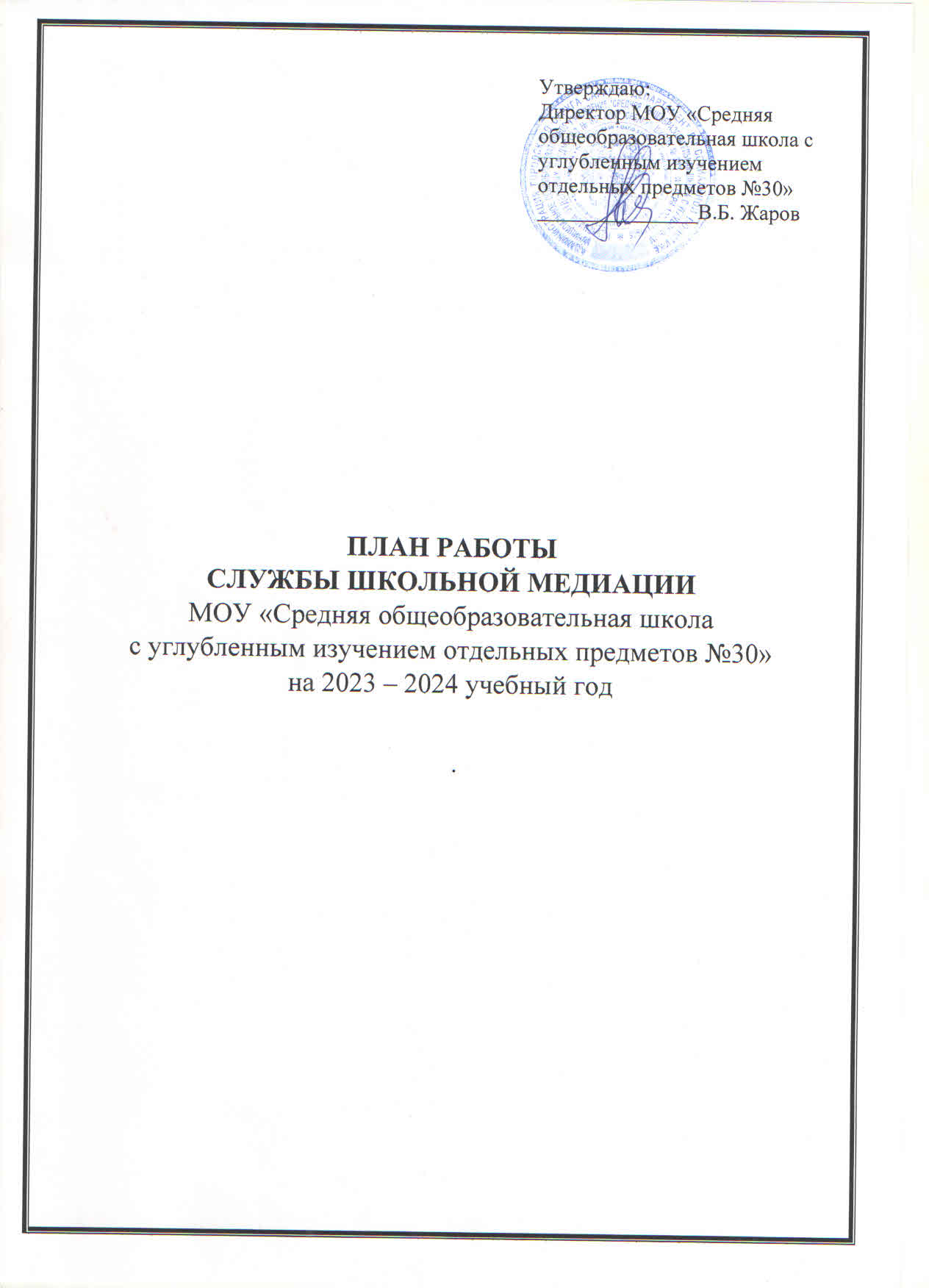 Целями службы школьной медиации являются: распространение среди участников образовательного процесса цивилизованных форм разрешения споров и конфликтов (восстановительная медиация, переговоры и другие способы);помощь участникам образовательного процесса в разрешении споров и конфликтных ситуаций на основе принципов и технологии восстановительной медиации;организация в образовательном учреждении некарательного реагирования на конфликты, проступки, противоправное поведение и правонарушения несовершеннолетних на основе принципов и технологии восстановительной медиации.Задачами службы школьной медиации являются:проведение программ восстановительного разрешения конфликтов (восстановительных медиаций, «кругов сообщества», «школьных восстановительных конференций», «семейных конференций») для участников споров, конфликтов и противоправных ситуаций;обучение учащихся и других участников образовательного процесса цивилизованным методам урегулирования конфликтов и осознания ответственности;организация просветительных мероприятий и информирование участников образовательного процесса о миссии, принципах и технологии восстановительной медиации.№ п/пМероприятияСроки проведенияПредполагаемый результатОтветственныйОтметка об исполнении1Создание Службы школьной медиации:изучение нормативно-правовогообеспечения деятельности Службы школьной медиации;2) определение состава школьной Службы медиации;3) планирование работы на учебный годСентябрьПриказ о создании (продолжении работы) школьной службы примиренияПриказ о назначении ответственных за работу службы школьной медиацииУтверждение плана работыУтверждение состава службы школьной медиацииПедагог-психолог, социальный педагогАдминистрация школы2Информирование участников образовательного процесса(учителей, родителей, учащихся) озадачах и работе Службы школьной медиацииI,  II,III, IV четверти Информированность педагогов, учащихся и родителей о работе Службы школьной медиацииЗам. директора по ВР,педагог-психолог, социальный педагог, классные руководители3Классные часы на темы «Пути разрешения конфликтов», «Мы такие разные», «Учимся прощать», «Мой выбор», «Учимся строить отношения» и др.I,  II,III, IV четвертиПродуктивность совместной работыКлассные руководители4 Заседание службы школьной медиации По графикуПолная информация о деятельности службы Зам. директора по ВР,педагог-психолог, социальный педагог 5Сбор конфликтных ситуаций для рассмотрения Службой школьной медиацииI,  II,III, IV четверти(по запросам)Полная информация о ситуацииСоциальный педагог, педагог-психолог 6Проведение программ примирения I,  II,III, IV четверти (по запросам)Защита Законных интересов несовершеннолетнихЗам. директора по ВР,педагог-психолог, социальный педагог 7Обсуждение проведенных программ примиренияНа заседаниях службыИнформированность о проделанной работе службой медиацииЗам. директора по ВР,социальный педагог, педагог-психолог 8Формирование нормативно-правовой документации I,  II,III, IV четвертиСоздание базы нормативно-правовой документацииПедагог-психолог, социальный педагог 9Акция «Давайте жить дружно»Сентябрь, февральФормирование толерантного поведения школьниковЗам. директора по ВР, педагог-психолог, социальный педагог10Круглый стол «Класс без конфликтов»НоябрьСоздание атмосферы доверия и доброжелательностиПедагог-психолог, социальный педагог11Оформление стенда о работе Службы школьной медиацииСентябрь(обновление в течение учебного года)Создание стенда о работе Службы школьной медиацииПедагог-психолог, социальный педагог 